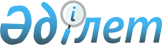 О внесении изменений в решение Текелийского городского маслихата от 19 декабря 2014 года № 36-228 "О бюджете города Текели на 2015-2017 годы"
					
			Утративший силу
			
			
		
					Решение Текелийского городского маслихата Алматинской области от 09 февраля 2015 года № 37-241. Зарегистрировано Департаментом юстиции Алматинской области от 16 февраля 2015 года № 3052. Утратило силу решением Текелийского городского маслихата Алматинской области от 28 марта 2016 года № 2-10      Сноска. Утратило силу решением Текелийского городского маслихата Алматинской области от 28.03.2016 № 2-10.

      Примечание РЦПИ.

      В тексте документа сохранена пунктуация и орфография оригинала.

      В соответствии с подпунктом 5) пункта 4 статьи 104 и пунктом 4 статьи 106 Бюджетного кодекса Республики Казахстан от 4 декабря 2008 года, подпунктом 1) пункта 1 статьи 6 Закона Республики Казахстан от 23 января 2001 года "О местном государственном управлении и самоуправлении в Республике Казахстан", Текелийский городской маслихат РЕШИЛ:

       Внести в решение Текелийского городского маслихата от 19 декабря 2014 года № 36-228 "О бюджете города Текели на 2015-2017 годы" (зарегистрированного в Реестре государственной регистрации нормативных правовых актов 26 декабря 2014 года № 2978, опубликованного в городской газете "Текели тынысы" от 16 января 2015 года № 3 (3214), от 23 января 2015 года № 4 (3215) следующие изменения:

      пункт 1 указанного решения изложить в новой редакции:

      "1. Утвердить бюджет города на 2015-2017 годы согласно приложениям 1, 2 и 3 соответственно, в том числе на 2015 год в следующих объемах: 

       доходы 3115573 тысячи тенге, в том числе по:

      налоговым поступлениям 109479 тысяч тенге;

      неналоговым поступлениям 7409 тысяч тенге;

      поступлениям от продажи основного капитала 15664 тысячи тенге;

      поступлениям трансфертов 2983021 тысяча тенге, в том числе:

      целевые текущие трансферты 789758 тысячи тенге;

      целевые трансферты на развитие 1106695 тысяча тенге;

      субвенции 1086568 тысяч тенге;

       затраты 3142801 тысячи тенге; 

       чистое бюджетное кредитование 114564 тысяч тенге, в том числе:

      бюджетные кредиты 114564 тысяч тенге;

      погашение бюджетных кредитов 0 тенге;

       сальдо по операциям с финансовыми активами 0 тенге; 

       дефицит (профицит) бюджета (-) 141792 тысяч тенге;

       финансирование дефицита (использование профицита) бюджета 141792 тысяч тенге".

       Приложение 1 к указанному решению изложить в новой редакции согласно приложению 1 к настоящему решению.

       Возложить на руководителя Отдела (по согласованию Мырзахметова Ф.С.) опубликование настоящего решения после государственной регистрации в органах юстиции в официальных и периодических печатных изданиях, а также на интернет-ресурсе, определяемом Правительством Республики Казахстан, и на интернет-ресурсе городского маслихата.

       Контроль за исполнением настоящего решения возложить на постоянную комиссию Текелийского городского маслихата "По вопросам бюджета и экономики".

       Настоящее решение вводится в действие с 1 января 2015 года.

 Бюджет города Текели на 2015 год
					© 2012. РГП на ПХВ «Институт законодательства и правовой информации Республики Казахстан» Министерства юстиции Республики Казахстан
				
      Председатель сессии

Е. Кан

      Секретарь маслихата

Н. Калиновский
Приложение 1 к решению Текелийского городского маслихата от 09 февраля 2015 года № 37-241 "О внесении изменений в решение Текелийского городского маслихата от 19 декабря 2014 года № 36-228 "О бюджете города Текели на 2015-2017 годы"Приложение 1 утвержденное решением Текелийского городского маслихата от 19 декабря 2014 года № 36-228 "О бюджете города Текели на 2015-2017 годы"Категория

Категория

Категория

Категория

Класс

Класс

Класс

Сумма

Подкласс

Подкласс

(тысяч тенге)

Наименование

1. Доходы

3115573

1

Налоговые поступления

109479

01

Подоходный налог

5764

2

Индивидуальный подоходный налог

5764

04

Налоги на собственность

57215

1

Налоги на имущество

37311

3

Земельный налог

5010

4

Налог на транспортные средства

14799

5

Единый земельный налог

95

05

Внутренние налоги на товары, работы и услуги

40509

2

Акцизы

3097

3

Поступления за использование природных и других ресурсов

22500

4

Сборы за ведение предпринимательской и профессиональной деятельности

14377

5

Налог на игорный бизнес

535

08

Обязательные платежи, взимаемые за совершение юридически значимых действий и (или) выдачу документов уполномоченными на то государственными органами или должностными лицами

5991

1

Государственная пошлина

5991

2

Неналоговые поступления

7409

01

Доходы от государственной собственности 

1709

5

Доходы от аренды имущества, находящегося в государственной собственности 

1709

04

Штрафы, пени, санкции, взыскания, налагаемые государственными учреждениями, финансируемыми из государственного бюджета, а также содержащимися и финансируемыми из бюджета (сметы расходов) Национального Банка Республики Казахстан

400

1

Штрафы, пени, санкции, взыскания, налагаемые государственными учреждениями, финансируемыми из государственного бюджета, а также содержащимися и финансируемыми из бюджета (сметы расходов) Национального Банка Республики Казахстан, за исключением поступлений от организаций нефтяного сектора

400

06

Прочие неналоговые поступления

5300

1

Прочие неналоговые поступления

5300

3

Поступления от продажи основного капитала

15664

03

Продажа земли и нематериальных активов

15664

1

Продажа земли 

12840

2

Продажа нематериальных активов

2824

4

Поступления трансфертов 

2983021

02

Трансферты из вышестоящих органов государственного управления

2983021

2

Трансферты из областного бюджета

2983021

Функциональная группа

Функциональная группа

Функциональная группа

Функциональная группа

Функциональная группа

Функциональная подгруппа 

Функциональная подгруппа 

Функциональная подгруппа 

Функциональная подгруппа 

Администратор бюджетных программ

Администратор бюджетных программ

Администратор бюджетных программ

Сумма

Программа

Программа

(тысяч тенге)

 Наименование

2. Затраты

3142801

01

Государственные услуги общего характера

130502

1

Представительные, исполнительные и другие органы, выполняющие общие функции государственного управления

105473

112

Аппарат маслихата района (города областного значения)

12621

001

Услуги по обеспечению деятельности маслихата района (города областного значения)

12621

122

Аппарат акима района (города областного значения)

69566

001

Услуги по обеспечению деятельности акима района (города областного значения)

67566

003

Капитальные расходы государственного органа 

2000

123

Аппарат акима района в городе, города районного значения, поселка, села, сельского округа

23286

001

Услуги по обеспечению деятельности акима района в городе, города районного значения, поселка, села, сельского округа

12637

022

Капитальные расходы государственного органа

10649

2

Финансовая деятельность

12396

452

Отдел финансов района (города областного значения)

12396

001

Услуги по реализации государственной политики в области исполнения бюджета и управления коммунальной собственностью района (города областного значения)

11079

003

Проведение оценки имущества в целях налогообложения

355

010

Приватизация, управление коммунальным имуществом, постприватизационная деятельность и регулирование споров, связанных с этим

602

018

Капитальные расходы государственного органа 

360

5

Планирование и статистическая деятельность

12633

453

Отдел экономики и бюджетного планирования района (города областного значения)

12633

001

Услуги по реализации государственной политики в области формирования и развития экономической политики, системы государственного планирования

12383

004

Капитальные расходы государственного органа

250

02

Оборона

2345

1

Военные нужды

1335

122

Аппарат акима района (города областного значения)

1335

005

Мероприятия в рамках исполнения всеобщей воинской обязанности

1335

2

Организация работы по чрезвычайным ситуациям

1010

122

Аппарат акима района (города областного значения)

1010

007

Мероприятия по профилактике и тушению степных пожаров районного (городского) масштаба, а также пожаров в населенных пунктах, в которых не созданы органы государственной противопожарной службы

1010

03

Общественный порядок, безопасность, правовая, судебная, уголовно-исполнительная деятельность

3800

9

Прочие услуги в области общественного порядка и безопасности

3800

485

Отдел пассажирского транспорта и автомобильных дорог района (города областного значения)

3800

021

Обеспечение безопасности дорожного движения в населенных пунктах

3800

04

Образование

1147960

1

Дошкольное воспитание и обучение

188835

464

Отдел образования района (города областного значения)

188835

009

Обеспечение деятельности организаций дошкольного воспитания и обучения

77205

040

Реализация государственного образовательного заказа в дошкольных организациях образования

111630

2

Начальное, основное среднее и общее среднее образование

776082

464

Отдел образования района (города областного значения)

776082

003

Общеобразовательное обучение

738686

006

Дополнительное образование для детей

37396

9

Прочие услуги в области образования

183043

464

Отдел образования района (города областного значения)

183043

001

Услуги по реализации государственной политики на местном уровне в области образования 

11838

004

Информатизация системы образования в государственных учреждениях образования района (города областного значения)

7500

005

Приобретение и доставка учебников, учебно-методических комплексов для государственных учреждений образования района (города областного значения)

26034

015

Ежемесячная выплата денежных средств опекунам (попечителям) на содержание ребенка-сироты (детей-сирот), и ребенка (детей), оставшегося без попечения родителей

32133

022

Выплата единовременных денежных средств казахстанским гражданам, усыновившим (удочерившим) ребенка (детей)-сироту и ребенка (детей), оставшегося без попечения родителей

518

067

Капитальные расходы подведомственных государственных учреждений и организаций

105020

06

Социальная помощь и социальное обеспечение

185174

2

Социальная помощь

161212

451

Отдел занятости и социальных программ района (города областного значения)

157674

002

Программа занятости

30376

004

Оказание социальной помощи на приобретение топлива специалистам здравоохранения, образования, социального обеспечения, культуры, спорта и ветеринарии в сельской местности в соответствии с законодательством Республики Казахстан

188

005

Государственная адресная социальная помощь

1967

006

Оказание жилищной помощи

13106

007

Социальная помощь отдельным категориям нуждающихся граждан по решениям местных представительных органов

36581

010

Материальное обеспечение детей-инвалидов, воспитывающихся и обучающихся на дому

1427

014

Оказание социальной помощи нуждающимся гражданам на дому

23499

016

Государственные пособия на детей до 18 лет

9149

017

Обеспечение нуждающихся инвалидов обязательными гигиеническими средствами и предоставление услуг специалистами жестового языка, индивидуальными помощниками в соответствии с индивидуальной программой реабилитации инвалида

13354

052

Проведение мероприятий, посвященных семидесятилетию Победы в Великой Отечественной войне

28027

464

Отдел образования района (города областного значения)

3538

008

Социальная поддержка обучающихся и воспитанников организаций образования очной формы обучения в виде льготного проезда на общественном транспорте (кроме такси) по решению местных представительных органов

3538

9

Прочие услуги в области социальной помощи и социального обеспечения

23962

451

Отдел занятости и социальных программ района (города областного значения)

23962

001

Услуги по реализации государственной политики на местном уровне в области обеспечения занятости и реализации социальных программ для населения

19665

011

Оплата услуг по зачислению, выплате и доставке пособий и других социальных выплат

1023

050

Реализация Плана мероприятий по обеспечению прав и улучшению качества жизни инвалидов 

3274

07

Жилищно-коммунальное хозяйство

230201

1

Жилищное хозяйство

73631

123

Аппарат акима района в городе, города районного значения, поселка, села, сельского округа

0

027

Ремонт и благоустройство объектов в рамках развития городов и сельских населенных пунктов по Дорожной карте занятости 2020

0

487

Отдел жилищно-коммунального хозяйства и жилищной инспекции района (города областного значения)

73631

001

Услуги по реализации государственной политики на местном уровне в области жилищно-коммунального хозяйства и жилищного фонда

11991

006

Обеспечение жильем отдельных категорий граждан

33500

007

Снос аварийного и ветхого жилья

18600

032

Капитальные расходы подведомственных государственных учреждений и организаций

9540

2

Коммунальное хозяйство

33900

487

Отдел жилищно-коммунального хозяйства и жилищной инспекции района (города областного значения)

33900

016

Функционирование системы водоснабжения и водоотведения

28900

028

Развитие коммунального хозяйства

5000

3

Благоустройство населенных пунктов

122670

123

Аппарат акима района в городе, города районного значения, поселка, села, сельского округа

17318

008

Освещение улиц населенных пунктов

1145

009

Обеспечение санитарии населенных пунктов

935

011

Благоустройство и озеленение населенных пунктов

15238

487

Отдел жилищно-коммунального хозяйства и жилищной инспекции района (города областного значения) 

105352

017

Обеспечение санитарии населенных пунктов

5729

025

Освещение улиц в населенных пунктах

26224

030

Благоустройство и озеленение населенных пунктов 

71287

031

Содержание мест захоронений и захоронение безродных

2112

08

Культура, спорт, туризм и информационное пространство

71140

1

Деятельность в области культуры

29824

455

Отдел культуры и развития языков района (города областного значения)

29824

003

Поддержка культурно-досуговой работы

29824

2

Спорт

8648

465

Отдел физической культуры и спорта района (города областного значения)

8648

001

Услуги по реализации государственной политики на местном уровне в сфере физической культуры и спорта

4966

006

Проведение спортивных соревнований на районном (города областного значения) уровне

822

007

Подготовка и участие членов сборных команд района (города областного значения) по различным видам спорта на областных спортивных соревнованиях

2860

3

Информационное пространство

9580

455

Отдел культуры и развития языков района (города областного значения)

9580

006

Функционирование районных (городских) библиотек

8275

007

Развитие государственного языка и других языков народа Казахстана

1305

9

Прочие услуги по организации культуры, спорта, туризма и информационного пространства

23088

455

Отдел культуры и развития языков района (города областного значения)

5532

001

Услуги по реализации государственной политики на местном уровне в области развития языков и культуры

5132

010

Капитальные расходы государственного органа

400

456

Отдел внутренней политики района (города областного значения)

17556

001

Услуги по реализации государственной политики на местном уровне в области информации, укрепления государственности и формирования социального оптимизма граждан

17156

006

Капитальные расходы государственного органа

400

10

Сельское, водное, лесное, рыбное хозяйство, особо охраняемые природные территории, охрана окружающей среды и животного мира, земельные отношения 

28635

1

Сельское хозяйство

17192

462

Отдел сельского хозяйства района (города областного значения)

8116

001

Услуги по реализации государственной политики на местном уровне в сфере сельского хозяйства

7716

006

Капитальные расходы государственного органа

400

473

Отдел ветеринарии района (города областного значения)

9076

001

Услуги по реализации государственной политики на местном уровне в сфере ветеринарии

6930

003

Капитальные расходы государственного органа 

400

006

Организация санитарного убоя больных животных

86

007

Организация отлова и уничтожения бродячих собак и кошек

1000

008

Возмещение владельцам стоимости изымаемых и уничтожаемых больных животных, продуктов и сырья животного происхождения

485

009

Проведение ветеринарных мероприятий по энзоотическим болезням животных

132

010

Проведение мероприятий по идентификации сельскохозяйственных животных

43

6

Земельные отношения

7593

463

Отдел земельных отношений района (города областного значения)

7593

001

Услуги по реализации государственной политики в области регулирования земельных отношений на территории района (города областного значения)

7593

9

Прочие услуги в области сельского, водного, лесного, рыбного хозяйства, охраны окружающей среды и земельных отношений

3850

473

Отдел ветеринарии района (города областного значения)

3850

011

Проведение противоэпизоотических мероприятий

3850

11

Промышленность, архитектурная, градостроительная и строительная деятельность

13447

2

Архитектурная, градостроительная и строительная деятельность

13447

467

Отдел строительства района (города областного значения)

6484

001

Услуги по реализации государственной политики на местном уровне в области строительства

6234

017

Капитальные расходы государственного органа

250

468

Отдел архитектуры и градостроительства района (города областного значения)

6963

001

Услуги по реализации государственной политики в области архитектуры и градостроительства на местном уровне 

6683

004

Капитальные расходы государственного органа

280

12

Транспорт и коммуникации

256345

1

Автомобильный транспорт

251553

485

Отдел пассажирского транспорта и автомобильных дорог района (города областного значения)

251553

022

Развитие транспортной инфраструктуры

221799

023

Обеспечение функционирования автомобильных дорог

29754

9

Прочие услуги в сфере транспорта и коммуникаций

4792

485

Отдел пассажирского транспорта и автомобильных дорог района (города областного значения)

4792

001

Услуги по реализации государственной политики на местном уровне в области пассажирского транспорта и автомобильных дорог 

4792

13

Прочие

1070312

3

Поддержка предпринимательской деятельности и защита конкуренции

6727

469

Отдел предпринимательства района (города областного значения)

6727

001

Услуги по реализации государственной политики на местном уровне в области развития предпринимательства 

6327

004

Капитальные расходы государственного органа

400

9

Прочие

1063585

123

Аппарат акима района в городе, города районного значения, поселка, села, сельского округа

985

040

Реализация мер по содействию экономическому развитию регионов в рамках программы "Развитие регионов"

985

452

Отдел финансов района (города областного значения)

2253

012

Резерв местного исполнительного органа района (города областного значения) 

2253

469

Отдел предпринимательства города 

31051

033

Субсидирование процентной ставки по кредитам для реализации проектов в моногородах

20051

034

Предоставление грантов на развитие новых производств в моногородах

11000

487

Отдел жилищно-коммунального хозяйства и жилищной инспекции района (города областного значения)

1029296

044

Текущее обустройство моногородов 

140000

085

Реализация бюджетных инвестиционных проектов в моногородах

889296

15

Трансферты

2940

1

Трансферты

2940

452

Отдел финансов города

2940

006

Возврат неиспользованных (недоиспользованных) целевых трансфертов

2940

3. Чистое бюджетное кредитование

114564

Бюджетные кредиты

114564

13

Прочие

114564

9

Прочие

114564

469

Отдел предпринимательства района (города областного значения)

114564

008

Кредитование на содействие развитию предпринимательства в моногородах

114564

Категория

Категория

Категория

Категория

Класс

Класс

Класс

Подкласс

Подкласс

Сумма

Наименование

(тысяч тенге)

Погашение бюджетных кредитов 

0

Функциональная группа

Функциональная группа

Функциональная группа

Функциональная группа

Функциональная группа

Функциональная подгруппа 

Функциональная подгруппа 

Функциональная подгруппа 

Функциональная подгруппа 

Администратор бюджетных программ

Администратор бюджетных программ

Администратор бюджетных программ

Сумма

Программа

Программа

(тысяч тенге)

 Наименование

4. Сальдо по операциям с финансовыми
активами

0

Приобретение финансовых активов

0

Категория

Категория

Категория

Категория

Класс

Класс

Класс

Сумма

Подкласс

Подкласс

(тысяч тенге)

Наименование

5. Дефицит (профицит) бюджета

-141792

6. Финансирование дефицита (использование профицита) бюджета

141792

7

Поступления займов

114564

01

Внутренние государственные займы

114564

2

Договоры займа

114564

8

Используемые остатки бюджетных средств

27228

01

Остатки бюджетных средств

27228

1

Свободные остатки бюджетных средств 

27228

